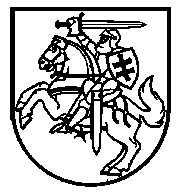 LIETUVOS RESPUBLIKOS ŠVIETIMO, MOKSLO IR SPORTO MINISTRASĮSAKYMASDĖL ŠVIETIMO, MOKSLO IR SPORTO MINISTRO VASARIO 6 D. ĮSAKYMO NR. V-93 „DĖL MOKSLO KRYPČIŲ IR MENO KRYPČIŲ KLASIFIKATYORIŲ PATVIRTINIMO“ PAKEITIMO2019 m. vasario 20 d. Nr. V-156P a k e i č i u  Mokslo krypčių klasifikatorių, patvirtintą  Lietuvos Respublikos švietimo, mokslo ir sporto ministro 2019 m. vasario 6 d. įsakymu Nr. V-93 „Dėl Mokslo krypčių ir Meno krypčių klasifikatorių patvirtinimo“, ir išdėstau jį nauja redakcija (pridedama).Švietimo, mokslo ir sporto ministras	Algirdas MonkevičiusPATVIRTINTALietuvos Respublikos švietimo, mokslo ir sporto ministro 2019 m. vasario 6 d. įsakymu Nr. V-93(Lietuvos Respublikos švietimo, mokslo ir sporto ministro 2019 m. vasario 20 d. įsakymo Nr. V-156 redakcija)MOKSLO KRYPČIŲ KLASIFIKATORIUS_______________________Eil. Nr.KodasMokslo kryptis1.Gamtos mokslai N 000Gamtos mokslai N 0001.1.N 001Matematika1.2.N 002Fizika1.3.N 003Chemija1.4.N 004Biochemija1.5.N 005Geologija1.6.N 006Fizinė geografija1.7.N 007Paleontologija1.8.N 008Astronomija1.9.N 009Informatika1.10.N 010Biologija1.11.N 011Biofizika1.12.N 012Ekologija ir aplinkotyra1.13.N 013Botanika1.14.N 014Zoologija2.Technologijos mokslai T 000Technologijos mokslai T 0002.1.T 001Elektros ir elektronikos inžinerija2.2.T 002Statybos inžinerija2.3.T 003Transporto inžinerija2.4.T 004Aplinkos inžinerija 2.5.T 005Chemijos inžinerija2.6.T 006Energetika ir termoinžinerija2.7.T 007Informatikos inžinerija2.8.T 008Medžiagų inžinerija2.9.T 009Mechanikos inžinerija2.10.T 010Matavimų inžinerija3.Medicinos ir sveikatos mokslai M 000Medicinos ir sveikatos mokslai M 0003.1.M 001Medicina3.2.M 002Odontologija3.3.M 003Farmacija3.4.M 004Visuomenės sveikata3.5.M 005Slauga4.Žemės ūkio mokslai A 000Žemės ūkio mokslai A 000.1.A 001Agronomija4.2.A 002Veterinarija4.3.A 003Gyvūnų mokslai4.4.A 004Miškotyra5.Socialiniai mokslai S 000Socialiniai mokslai S 0005.1.S 001Teisė5.2.S 002Politikos mokslai5.3.S 003Vadyba 5.4.;S 004Ekonomika5.5.S 005Sociologija5.6.S 006Psichologija5.7.S 007Edukologija5.8.S 008Komunikacija ir informacija 6.Humanitariniai mokslai H 000Humanitariniai mokslai H 0006.1.H 001Filosofija6.2.H 002Teologija 6.3.H 003Menotyra6.4.H 004Filologija6.5.H 005Istorija ir archeologija6.6.H 006Etnologija